Консультация для родителей: "Ох уж, эти детки!"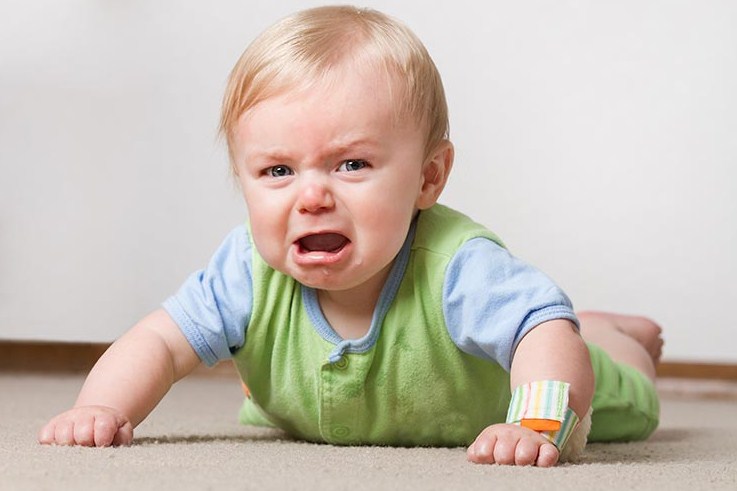 Что делать, если ребенок капризничает?        Детский каприз – это настойчивое желание, стремление ребенка делать то, что, с точки зрения родителя, неблагоразумно.         Это столкновение двух несовпадающих, чаще всего противоположных точек зрения – ребенка и родителя, когда малыш хочет, а взрослый не разрешает, когда родитель просит, а ребенок не выполняет. Это столкновение интересов, конфликт. Каприз может возникнуть, когда мы просим ребенка что-либо сделать, когда мы просим его что-либо прекратить делать, и когда мы отказываем ему в какой-либо просьбе.         Появляется каприз в жизни родителей и детей не случайно.         Примерно в возрасте 2,5 года у ребенка начинается процесс самоутверждения, у него появляется острая необходимость в выражении своего недавно появившегося «Я». Ребенок стремится к самостоятельности: «Вы хотите меня одеть? Спасибо! Я уж как-нибудь сам!» «Вы хотите меня помыть? Я сам умею это делать!» Он все хочет делать сам, по-своему, не так, как просят родители. Пусть не  совсем так, как надо, зато сам!         Дети начинают осмысливать слова родителей и перестают воспринимать их безоговорочно. У них появляется собственное мнение. А мнения, как известно, у людей совпадают не всегда, даже с мнениями собственного ребенка.        Родитель хочет прервать интересную игру в песочнице и идти домой обедать? Малышу этого совсем не хочется! И он ещё не проголодался! Мама считает, что ребенок сейчас должен отправиться спать? А ребенку думается, что самое время поиграть! Мама говорит, что эта конфета вредит здоровью, а малыш знает только то, что она очень вкусная, и ему очень хочется её съесть!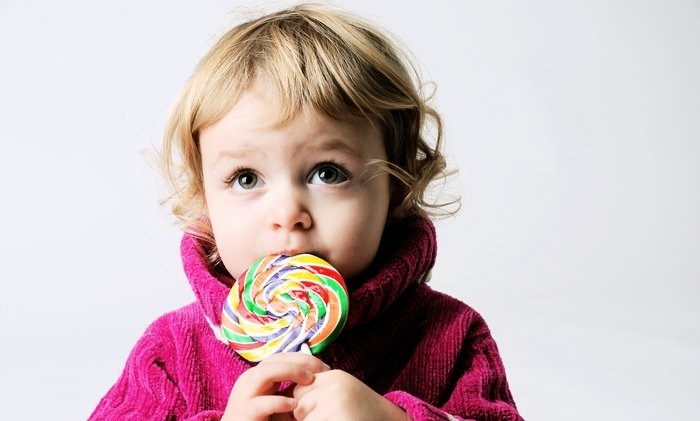 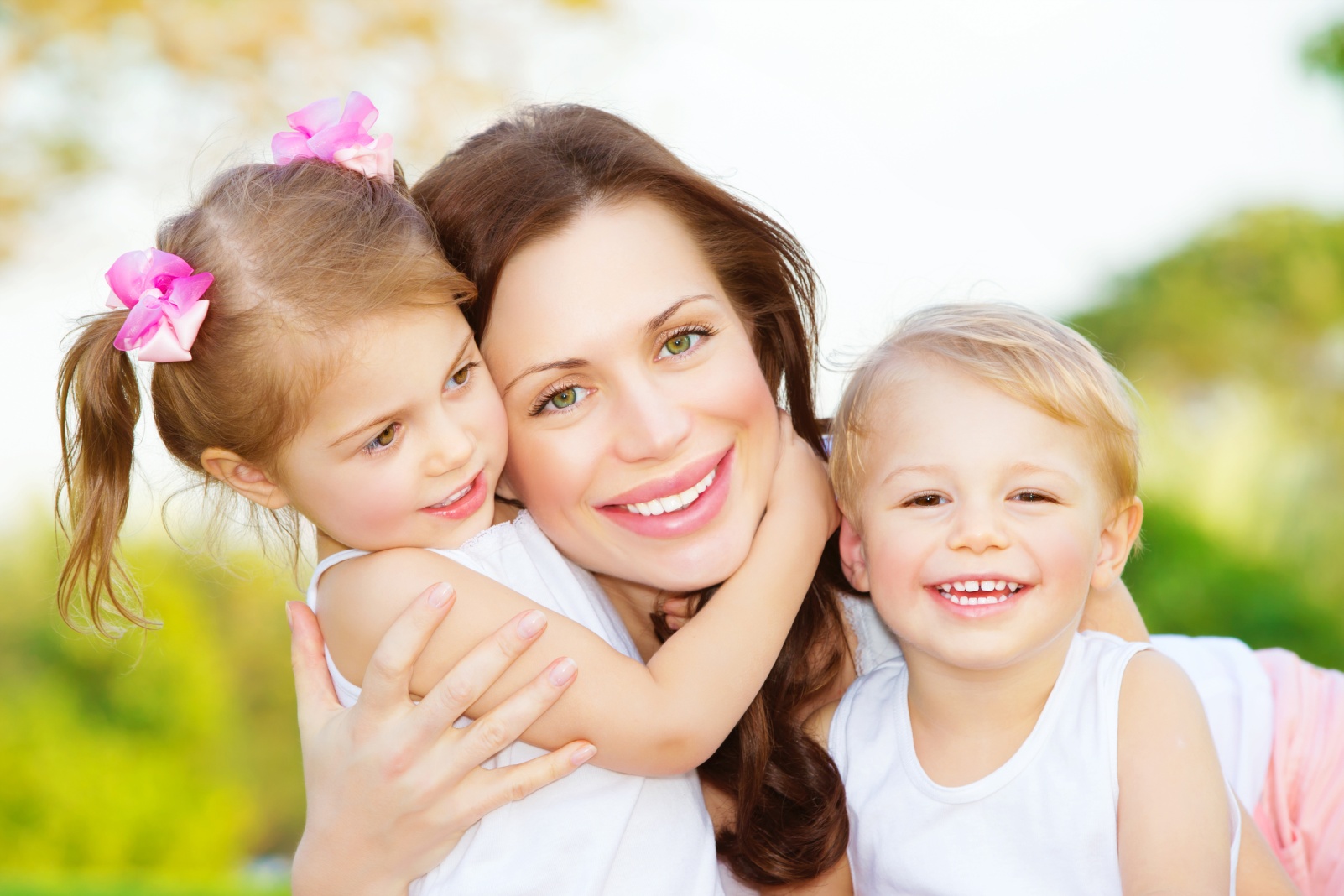   Мамы и папы любят своих детей и хотели бы дать им абсолютно всё, что только те пожелают. Они с радостью разрешали бы своим детям то, что им нравится, и никогда не отказывали бы в их просьбах. Но по многим причинам детям приходится иногда отказывать. Есть слова «нельзя!» и «надо!» Поэтому для мам и пап та же проблема звучит так: «Как научить ребенка согласовывать свои желания с запретами, нормами, правилами и требованиями, принятыми в обществе, семье, данной культурной среде, и в то же время сохранить с ним любящие, теплые отношения?»Важно то, что он добивался своего. И в следующий раз он не упустит случая покапризничать.            Родителям в такие моменты следует помнить о следующем.Умение справляться с разочарованиями – неотъемлемый этап в становлении личности.Уже в этом нежном возрасте надо начинать формировать умение переносить разочарования, мириться с дискомфортом лишений и с  трудностями достижения целей ради того, чтобы в дальнейшем стать успешным членом общества.Получив положительный результат, ребёнок обязательно повторит подобное поведение. Непонимание родителями того, что происходит на самом деле, когда их ребёнок капризничает, их беспомощность могут привести к серьёзным негативным последствиям в будущем. Подростки с антиобщественным поведением – это бывшие капризули, которые вовремя не прошли социализацию, то есть не научились согласовывать свои действия и поступки с нормами, принятыми в данном обществе. Итак, в возрасте 2,5 – 3 лет проявляют своеволие все дети без исключения. Для этого возраста упрямство и капризы – норма! Родителям надо быть готовыми к подобной «болезни роста» и помочь ребенку преодолеть её без осложнений.